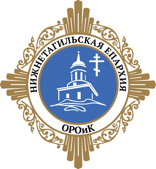 Нижнетагильская епархияОтдел религиозного образования и катехизацииИНФОРМАЦИОННОЕ ПИСЬМОО проведении IX Епархиальных Знаменских образовательных чтенийв рамках предварительного этапа XXXI Международных Рождественских образовательных чтенийДосточтимые отцы, братья и сестры!IX Епархиальные Знаменские образовательные чтения проводятся по благословению Преосвященнейшего Феодосия, епископа Нижнетагильского и Невьянского в рамках предварительного этапа XXXI Международных Рождественских образовательных чтений. 24 декабря 2022 года состоится одно из основных мероприятий Знаменских чтений – ФОРУМ ПРИХОДСКИХ ОБЩИН. Форум включает в себя пленарное заседание и секции отделов Нижнетагильской епархии.Принять участие в форуме приглашаются: благочинные церковных округов, помощники благочинных по религиозному образованию и катехизации, духовенство, руководители, завучи и педагоги воскресных школ, катехизаторы и миссионеры, помощники настоятелей по образовательной деятельности, социальной работе, молодежному служению, ответственные за трезвенническое служение, окормляющие подразделения силовых структур на территории Нижнетагильской епархии, заинтересованные миряне.Цели проведения Форума: развитие и поддержка приходской жизни;координация деятельности отделов епархии.Основные мероприятия: Форум приходских общин – 24 декабря 2022 г. Духовно-просветительский центр, г. Нижний Тагил, ул. Совхозная, 5БВремя проведения 12.00 – 14.30Координатор работы Оргкомитета IX Епархиальных Знаменских образовательных чтений – Отдел религиозного образования и катехизации Нижнетагильской епархии, Тел.: +7 902 275 2831; e-mail: sofya_oro@mail.ru24 ДЕКАБРЯФОРУМ ПРИХОДСКИХ ОБЩИНМесто проведения: Духовно-просветительский центр, г. Нижний Тагил, ул. Совхозная, 5Б11.00 – Начало регистрации участников Чтений12.00 – 13.00 – Пленарная часть:Приветственное слово Преосвященного Феодосия, епископа Нижнетагильского и Невьянского;Доклад иерея Константина Корепанова «Соль земли. Почему Церковь – наша последняя надежда?»13.20 – 14.50 – Работа секций епархиальных отделов (Православная гимназия, ул. Совхозная, 7)13.20 – 14.30 – Беседа с иереем Константином Корепановым «Духовность или психологизм?» (Актовый зал Духовно-просветительского центра)СЕКЦИИ ФОРУМА№ 1. Секция приходского просвещенияК участию приглашаются: Настоятели, помощники благочинных по РОиК, руководители, духовники и преподаватели воскресных школ Нижнетагильской епархии, помощники настоятелей по катехизации, приходские катехизаторы.Модератор: Отдел религиозного образования и катехизации Нижнетагильской епархииКраткая аннотация мероприятия: Круглый стол «Традиционные ценности в современном мире»Время: 1,5 часаСодержание:Презентация результата опроса воспитанников церковно-приходских школ Нижнетагильской епархии на тему «Традиционные ценности в современном мире», выявление проблем и методы их решения с помощью воспитательного процесса в церковно-приходских школах. Аудитория № 36 в здании ЧОУ Православная гимназия №11 № 2 Секция информационного отделаК участию приглашаются: Священники, сотрудники отделов епархии, ответственные за ведение социальных сетей.Модератор: Информационный отдел Нижнетагильской епархииКраткая аннотация мероприятия: «Социальная реклама как метод популяризации традиционных ценностей в социальной сети ВКонтакте»Время: 60 минутАудитория № 24 в здании ЧОУ Православная гимназия №11 (нужен ноутбук есть телевизор и кабель HDMI)№ 3 Секция молодежного отделаК участию приглашаются: Помощники благочинных по молодежной работе, настоятели, помощники настоятелей по молодежной работе, руководители молодежных клубов на приходах, активисты молодежного отдела Нижнетагильской епархииМодератор: Молодежный отдел Нижнетагильской епархииДоклад: «Традиция и современные вызовы для православной молодежи», Крапчунов Даниил Евгеньевич, исполняющий обязанности директора Гуманитарного института Новгородского государственного университета имени Ярослава Мудрого, кандидат философских наук.Время: 1,5 часаАудитория № 38 в здании ЧОУ Православная гимназия №11 № 4 Секция миссионерского отделаК участию приглашаются: Помощники благочинных по миссионерскому служению, настоятели, помощники настоятелей по миссионерской работе, неравнодушные прихожане.Модератор: Миссионерский отдел Нижнетагильской епархииДоклад: «Миссия через художественную литературу», Ершов Артем Анатольевич, учитель географии и обществознания ЧОУ Православная гимназия №11 г. Нижний ТагилВремя: 1 часАудитория № 12 в здании ЧОУ Православная гимназия №11 